הבנת הצורךמדוע אני רוצה להתעשר?____________________________________________________________________________________________________________________________________________________________________________________________________________________________________________________________________________________איך ייראו חיי ואלו חלומות אני מתכוון להגשים?_________________________________     6. _______________________________________________________________     7. _______________________________________________________________     8. _______________________________________________________________     9. _______________________________________________________________     10. ______________________________מצב ראשוניהון אישי קיים (לצרכי השקעה – בית מגורים הוא לא למטרת השקעה למשל)במידה ואתם יודעים כמה אתם מרוויחים מההון הקיים שלכם, אנא מלאו במשבצת הבאה. במידה ואינכם משקיעים עדיין את ההון שלכם, חלקו את ההון הקיים ב-200 על מנת לשקף תשואה של 6% על ההון לצורך החישוב בחוברת זו: טבלת אפיקי הכנסהמלאו את טבלת ההכנסות שלכם:טבלת אפיקי הוצאהמלאו את טבלת אפיקי ההוצאות שלכם:טבלת הוצאות לפי קטגוריהסיכום מצב ראשוניתכנון חיסכוןהכנסה חודשית רצויהתכנון גיל פרישהמלאו בטבלה הבאה את מספר השנים הכולל של תוכנית החיסכון שלכם, ואת מספר השנים שבהן בכוונתכם להפקיד מתוך אותה תקופה: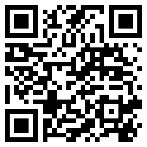 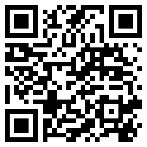 סיכום סה"כ סכום חודשי נדרשבדקו האם הסכום שאתם חוסכים בכל חודש אכן תואם לדרישת החסכון בהתאם ליעדים שקבעתם:בהמשך, תוכלו לעקוב אחר התקדמות ולוודא אם נדרשות פעולות על מנת לוודא שהסכום אותו אתם חוסכים כל חודש יהיה תואם או גבוה מהסכום אותו אתם נדרשים לחסוך.במידה והסכום הנחסך תואם או גבוה יותר ממה שנדרש, הטבלאות בהמשך החוברת יעזרו לכם להתמקד בהשקעות הנדרשות וכן במשימות בנושאים נוספים הדורשים התייחסות וטיפול שוטף.מעקבמפת 360 נושאים לטיפול - Checkbox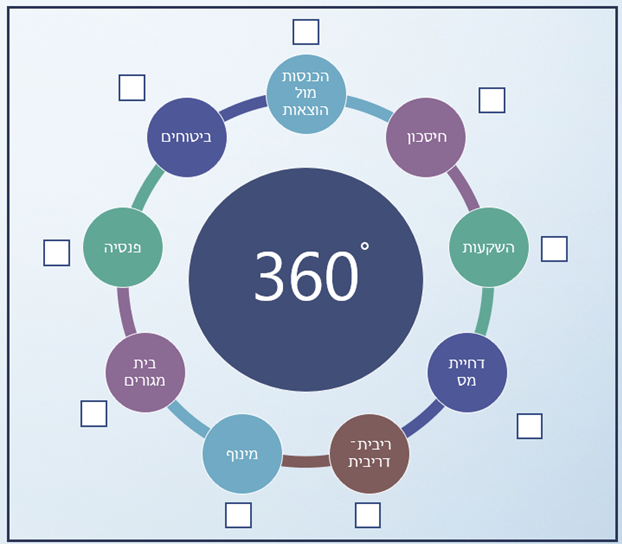 מפת 360 נושאים לטיפול – היכן אתם מבחינת אחוזי השלמה בטיפולמפת 360 - פירוט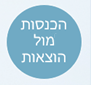 נושאים להשלמה:____________________________________________________________________________________________________________________________________________________________________________________________________________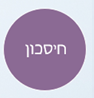 נושאים להשלמה:____________________________________________________________________________________________________________________________________________________________________________________________________________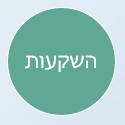 נושאים להשלמה:____________________________________________________________________________________________________________________________________________________________________________________________________________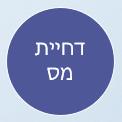 נושאים להשלמה:____________________________________________________________________________________________________________________________________________________________________________________________________________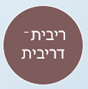 נושאים להשלמה:____________________________________________________________________________________________________________________________________________________________________________________________________________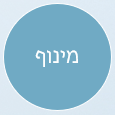 נושאים להשלמה:____________________________________________________________________________________________________________________________________________________________________________________________________________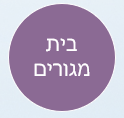 נושאים להשלמה:____________________________________________________________________________________________________________________________________________________________________________________________________________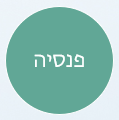 נושאים להשלמה:____________________________________________________________________________________________________________________________________________________________________________________________________________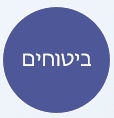 נושאים להשלמה:____________________________________________________________________________________________________________________________________________________________________________________________________________תיאור הון קייםשווי הנכסשווי הלוואותשווי נטוסה"כסה"כסה"כסה"כ רווח חודשי צפוי מההון הקייםתיאור מקור הכנסהקטגוריהמוסדסכום הכנסה ממוצע (נטו)סה"כערוץמשתמשקטגוריה ראשיתקטגוריה משניתסכום הוצאה חודשית כיוםסכום הוצאה רצויפעולה שיש לבצעסה"כהון קיים (נטו):הכנסותהכנסותהוצאותהוצאותסה"כ הכנסותסה"כ הוצאותסה"כ חסכון חודשיסה"כ חסכון שנתיההכנסה החודשית הפסיביתשאותה אני מעוניין לקבלגיל כיוםגיל שבו ארצה להרוויח מהשקעותיי הכנסה פסיבית קבועהמספר שנים נדרשכותרתתשובהמספר שנים לתוכניתמספר שנים להפקדהמס' שורהכותרתערךהסבר1ההכנסה החודשית הפסיבית שאותה אני מעוניין לקבלמילאתם בדף הקודם2מספר שנים לתוכניתמילאתם בדף הקודם3מספר שנים להפקדהמילאתם בדף הקודם4הסכום שאותו נדרש לחסוך מדי חודשחישוב הסכום הוא בעזרת טבלאות החישוב בספרי או בסימולטור הנמצא באתרכותרתערךהסברהסכום אותו אני חוסך כל חודשנתון שרשמתם קודם לכן בסה"כ חיסכון חודשיהסכום אותו אני נדרש לחסוך כל חודששורה 6 בטבלה הקודמת100%90%80%70%60%50%40%30%20%10%0%הכנסות  מול הוצאות 100%90%80%70%60%50%40%30%20%10%0%חיסכון100%90%80%70%60%50%40%30%20%10%0%השקעות100%90%80%70%60%50%40%30%20%10%0%דחיית מס100%90%80%70%60%50%40%30%20%10%0%ריבית־דריבית100%90%80%70%60%50%40%30%20%10%0%מינוף100%90%80%70%60%50%40%30%20%10%0%בית מגורים100%90%80%70%60%50%40%30%20%10%0%פנסיה100%90%80%70%60%50%40%30%20%10%0%ביטוחיםמשימהאחריותתאריך להשלמהמשימהאחריותתאריך להשלמהמשימהאחריותתאריך להשלמהמשימהאחריותתאריך להשלמהמשימהאחריותתאריך להשלמהמשימהאחריותתאריך להשלמהמשימהאחריותתאריך להשלמהמשימהאחריותתאריך להשלמהמשימהאחריותתאריך להשלמה